Zaokrúhlite reálne číslo 4029, 3787 na jednotky.Traja kamaráti Adam, Juraj a Daniel zarobili na brigáde 2 800 €.  Odmenu si rozdelili podľa zásluh v pomere 4:3:3. Koľko eur zarobil najusilovnejší z kamarátov? Vodič prešiel vzdialenosť medzi dvoma mestami priemernou rýchlosťou 75 km/hod za 2 hodiny. Ako dlho by mu táto istá cesta trvala, keby musel ísť rýchlosťou o 25 km/hod nižšou?Ovocný sad má tvar obdĺžnika s rozmermi 12 m a16m. Koľko metrov dlhý je chodník v sade, ktorý je zhodný s dĺžkou uhlopriečky tohto obdĺžnika? Na turistickej mape s mierkou 1: 50 000 je maximálna šírka Štrbského plesa 13 mm. Aká je v skutočnosti maximálna šírka Štrbského plesa v metroch?Aký uhol zviera hodinová a minútová ručička na hodinách starej veže, ak je práve 11:00 hodín?Aký úrok pripíšu pani Novákovej na účet s ročnou úrokovou mierou 0,5 % za jeden rok, ak si na začiatku roka vložila na účet sumu 4 000 €? (počas roka  z účtu nevyberala ani na účet nevkladala)Vypočítajte 5 % zrážku na sociálne poistenie z hrubej mesačnej mzdy 800 € za obdobie dvoch mesiacov. Za 9 hodín jazdy spotreboval traktor 180 litrov nafty. Koľko litrov nafty spotrebuje traktor za 20 hodín nepretržitej jazdy?Určte koľkými spôsobmi si môže na lavicu sadnúť päť chlapcov, ak dvaja znich chcú sedieť vedľa seba.Číslo 3AA1 je deliteľné deviatimi. Nájdi číslicu A.Ak 15 púmp prečerpá 1260 l vody za 7 dní, potom za koľko dní prečerpá 30 púm 7560 l vody?Kváder s podstavou 12 cm x 5 cm a výškou 4 cm sme rozrezali na dva zhodné trojboké hranoly s podstavami v tvare pravouhlého trojuholníka. Jeden z nich chceme zafarbiť a dm2 farby stojí 0,30 eur. Koľko nás bude stáť farba?Polomery dvoch pretínajúcich sa kružníc majú 13 cm a15 cm. Ich spoločná tetiva je dlhá 24 cm. Vypočítajte vzdialenosť stredov týchto kružníc.Anička, Janka a Danka si rozdelili peniaze z brigády v pomere 3:4:5. Janka si vzala 12,80 eur. Koľko sa zvýšilo pre Aničku a Danku?Ktoré číslo zväčšené o svoju štvrtinu dá 10 ?Obvod pravidelného šesťuholníka ABCDEF je 60 cm. S je stred šesťuholníka, aký je obvod trojuholníka ABS Rovnica        má jediné riešenie, napíšte ho.Riešte lineárnu rovnicu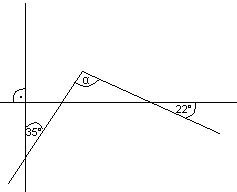 Vypočítajte veľkosť uhlaα  na obrázku: Riešením úlohy       je Napíšte prvočíselný rozklad čísla 3 120Aká je hodnota číselného výrazu     24.  Koľko metrov je 115,4 km ?25.  Riešte lineárnu rovnicu  9x – 7 = 5x+226.  Riešte lineárnu rovnicu  x – ( 5x – 8 ) = 727.  Čas 216 minút premeň na hodiny a minúty28.  Koľko percent je 22 kg z celkovej hmotnosti 220 kg?29.  Aká je hodnota číselného výrazu 	?30.  Na turistickej mape mierky 1 : 50 000 naša trasa meria 11 cm. Koľko musíme v skutočnosti  prejsť ?